Zelo natančno preglej nalogo, ki si jo napravil v petek. Bodi pozoren na tisto, kar sem zapisala z rdečo.  (pazi, da si združil prave člene).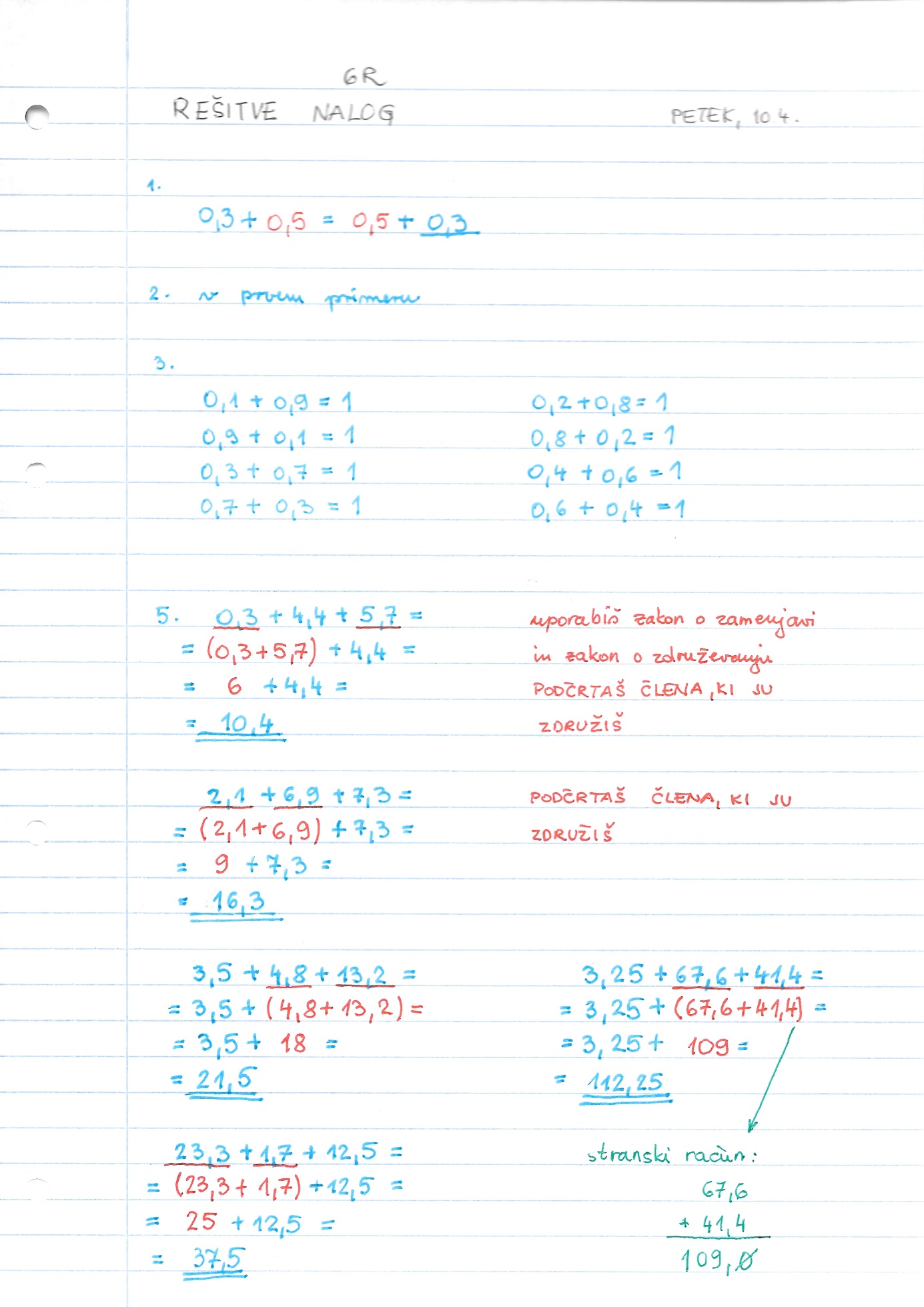 Napiši naslov	 Lastnosti odštevanja decimalnih številIzračunaj!0,7 - 0,3 = 0,4			zamenjamo: 0,3 - 0,7 = ne znamo izračunatiUgotovitev:		 Pri odštevanju zakon o zamenjavi ne velja.Izračunaj!Ugotovitev: 		Pri odštevanju zakon o združevanju na velja.  Izračunaj!Odštevanca združimo in seštejemo.  	 – računamo spretnoVaja! Računaj spretno! (združi odštevanca in ju seštej!!!!)23,3 - 4,1 - 6,9 =120 – 24,2 - 36,8 =14 - 3,6 - 5,4 = 37,8 – 9,3 - 12,7 =65,2  - 18,9 – 14,1 =36,2 – 14,7 – 12,3 =125 – 14,8 – 12,3 – 27,9 =	združiš vse tri odštevance in jih sešteješ- računaj pisno93,2 – 36,2 – 12,7 – 28,3 =Združi seštevance in združi odštevance –računaj spretno!12,7 – 13,9 + 8,3 - 2,1=21,5 + 15,5 – 7,4 – 6,6 =25,8 – 24,9 – 93,1 + 217,2 =7,6 – 29,3 + 82,4 - 15,7=Današnjo nalogo slikaš ali skeniraš, ter oddaš v spletni učilnici. Polonca Teran